ENGAGEMENTS WITH PROFESSIONAL, STATUTORY AND REGULATORY BODIES (PSRBs)(to be submitted by School PSRB contacts to the Academic Quality Unit)On completion of the form, please attach any correspondence from and/or to the PSRB regarding this engagement and send electronically to your AQU Officer. Course/AwardUW SchoolPSRBType of engagement(e.g. course accreditation/recognition/approval, initial visit, follow-up visit, report submission)Date of engagementUW School contact for engagement*If new accreditation of an existing course, please submit to APPG as a Significant Change and provide details of meeting date herehttps://www2.worc.ac.uk/aqu/documents/APPGForm3SignificantChange.docxTimeline for engagement (e.g. deadlines, pre-meetings, PSRB responses)Insert additional rows if requiredTimeline for engagement (e.g. deadlines, pre-meetings, PSRB responses)Insert additional rows if requiredTimeline for engagement (e.g. deadlines, pre-meetings, PSRB responses)Insert additional rows if requiredDate ActivityResponsibility (e.g. UW contact, PSRB)Date and nature of the most recent previous engagement with the PSRBSignedDate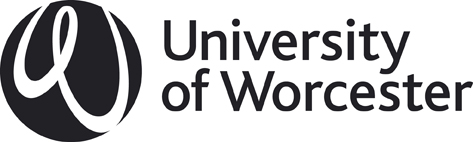 